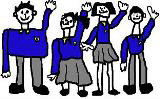 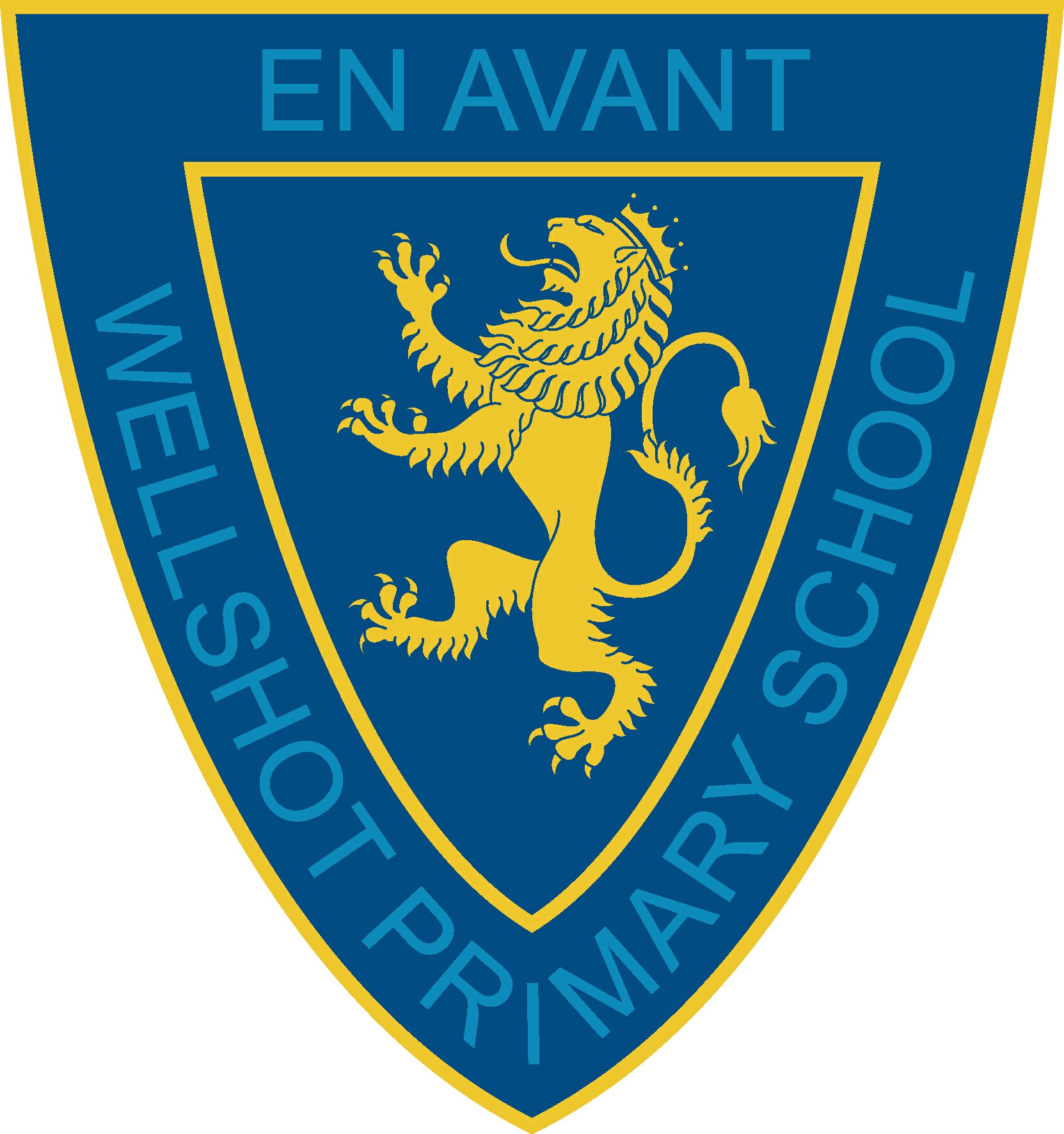 RationaleGlasgow City Council Education Services is committed to equality and fairness, and our legal duties, obligations and associated responsibilities within the Equality Act 2010 across all our schools and early years establishments. We want to ensure that equality is embedded in all our establishments and that our values and cultures promote equalities. We want all our children and young people, staff, families and partners to feel highly valued and be treated fairly. We strive towards creating learning environments that reflect the diversity of the school community, both within the curriculum and in our workforce. We want everyone to have positive experiences and opportunities and recognise their contribution as global citizens to a world free from discrimination and one that promotes justice for all.Our Equality policy seeks to ensure that are everyone regularly thinks about how they are taking forward equality in their roles and settings as a catalyst for positive change, equality and fairness.  It will encourage all to reflect on their commitment, activities and culture and how to adapt to a continually changing and rapidly evolving society.  In taking forward our Equality policy we are continuing to support the aim of creating a nurturing school within a nurturing city where children and young people feel respected and included.We want schools to continue to celebrate the diversity of communities across our city, to challenge ourselves and each other, and consider our actions and impact across all the protected characteristics. Fundamentally, we support Glasgow’s vision of a world class city with a thriving and inclusive economy where everyone can flourish.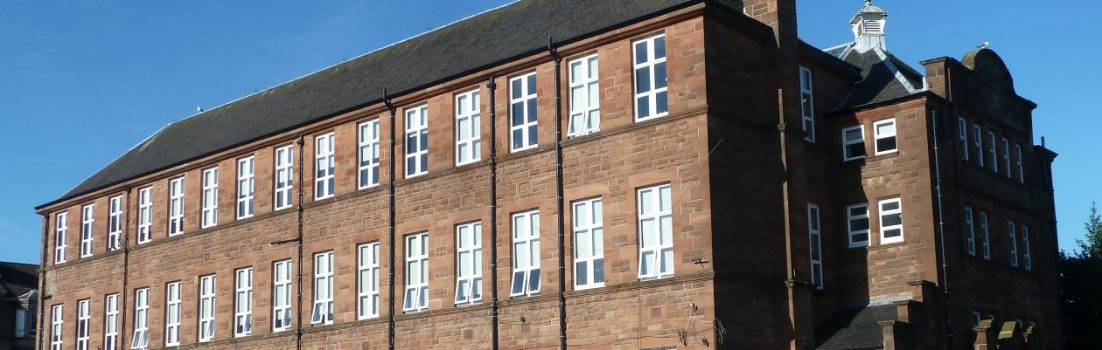 IntroductionThis policy sets out Wellshot’s approach to promoting equality, as defined within the Equality Act (2010). It covers age*, sex, race, disability, religion or belief, sexual orientation, pregnancy and maternity, and gender reassignment. This policy should be read in conjunction with other school policies and guidelines particularly the school’s Promoting Positive Relationships policy, which should take account of the guidance in the  Revised Anti Bullying Strategy 2019 [2Mb]. Our policy will set out how the school aims to remove barriers to learning for children and young people as individuals or groups.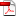 Wellshot Primary School will adhere to the technical guidance on how to apply the Equality Act 2010 in Scottish schools as outlined in the following link; https://www.equalityhumanrights.com/en/publication-download/technical-guidance-schools-scotland Our School Context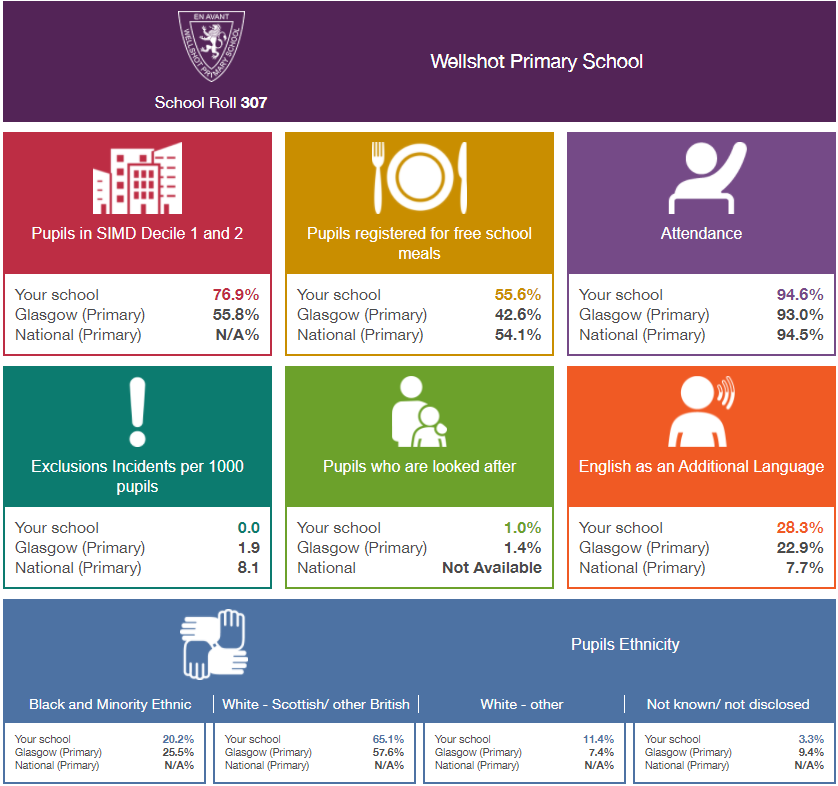 Aims and ValuesThe school is committed to provide equality and excellence for all in order to promote the highest possible standards.The core values on which the policy is based include:a culture of respect for otherspromoting equality and social justicea community where pupils are well prepared for life in a diverse societyThese align with the school’s motto, vision and values which are‘Wellshot is a Family’F –	Fair and FunA – 	Achievement for AllM – 	Mutual RespectI – 	InclusiveL  -	Learning is challengingY -	You are Nurtured and safeTrust		Respect     	   Friendship	    Cooperation		HappinessOur School’s overall approach to promoting EqualityOur school’s Equality Policy provides a framework to pursue its equality duties as outlined in the 2010 Equality Act. We will strive to take all reasonable steps to; eliminate unlawful discrimination, harassment and victimisationadvance equality of opportunity between people who share a protected characteristic and people who do not share itfoster good relations and positive attitudes between all characteristics and different groupsThrough the Equality Policy, the school will seek to ensure that no children and young people, staff, parents, guardians or carers or any other person through their contact with the school receives less favourable treatment. This includes the protected characteristics identified within the Equality Act (2010) i.e. age*, sex, race, disability, religion or belief, sexual orientation, pregnancy, undergoing or who have undergone gender reassignment. This does not mean that all learners should be treated in exactly the same way: it means that we may need to deliver learning in a range of ways to meet the differing needs of people so that all receive the same standard of education as others as far as this is possible.*(NB ‘age’ is also a protected characteristic but not in relation to pupils of any age in a school).The school seeks to:promote understanding and engagement between communitiesprovide opportunities to engage their communitiesencourage all children and families to feel part of the wider communityunderstand and respond to the needs and hopes of all our communitiestackle discrimination and inequalityincrease life opportunities for allensure that learning, teaching and the curriculum explore and address issues of equality and social justiceWe should be committed to promoting and teaching about children and young people’s rights especially with Scotland incorporating the UNCRC into law. Many covered in RME (religion – protected characteristic)Need for more diverse representation in children’s literatureVisualising a point of reference for LGBT+Lack of understanding of the power of words/language (racism/LGBT)Building into/ Focus Weeks etc.Whole School Read-Aloud – focus on diversityExposure to sectarianism (Divided City)‘Rainbow award’ – most inclusive classLessons on stereotypingFor exampleBlack History MonthChinese New YearWorld Religious Celebrations (Eid, Diwali)Cultural Celebration daysSense over SectarianismPSHE Curriculum – Anti-BullyingRights Respecting Schools – Article of the WeekLCFE – Techer talkMakatonPATHSWeekly SLT Whole School AssembliesRoles and ResponsibilitiesThe Headteacher is responsible for ensuring:the policy is readily available and that, staff, children and young people and their parents/carers know about itits procedures are followedregular up to date information and data is uploaded to the establishment Education Perspective Report, annuallyall staff know their responsibilities, including the Headteacher as leader of learning, and receive training and support in carrying these outthe school takes appropriate action in cases of harassment and discrimination towards learners and staff and follows appropriate procedures. For learners these are outlined  in Chapter 7 of Glasgow’s revised Anti-Bullying Strategy.  Revised Anti Bullying Strategy 2019 [2Mb].  For staff the procedures are outlined in the employees Bullying and Harassment policy.the school has appropriate channels and processes in place to encourage all voices to be listened to so that we can support children and young people’s confidence in reporting bullying incidents.All school staff are responsible for:promoting equality and a collaborative ethos in the classroom/playgrounddeveloping school/class rules which challenge discriminatory behaviourmodelling good practice and being positive role modelsproactively supporting learners if they face discrimination or inequalities linked to a protected characteristicreporting discriminatory incidents following recording and reporting procedures as outlined in Chapter 7 of  Revised Anti Bullying Strategy 2019 [2Mb]recognise and tackle bias and stereotypingpromote equality and social justiceundertake CLPL opportunities to keep up to date with the law and practice on equalityChildren and young people are responsible for:supporting the school’s equality ethostreating everyone in the school community with respectsupporting students who being treated unfairly, bullied and disrespected sharing concerns or issues with a member of staff. Parents/Carers are responsible for:supporting the school’s equality ethossharing concerns or issues with senior staffencouraging their children to uphold equality values and principles outside of the school environmentPartners and visitors are responsible for:supporting the school’s equality ethossharing concerns or issues with senior staffResponsibility for overseeing equality practices in the school lies with the Head TeacherResponsibilities include:co-ordinating and monitoring work on equality issuesdealing with and monitoring reports of harassment (including racist and homophobic incidents) through SEEMIS. For more details on how to take this forward please to refer to Education Services Anti-Bullying policy which is available at Glasgow Onlinemonitoring the progress and attainment of children and young people with protected characteristicsmonitoring exclusionsMonitoring, Reviewing and Assessing ImpactThe school’s Equality Policy can be supported by actions in the School Improvement Plan The policy will be regularly monitored, reviewed and updated by all stakeholders to ensure that it is effective in eliminating discrimination, promoting access and participation, equality and good relations between different groups, and that it does not disadvantage particular sections of the community. To support this you should use the ‘Equalities Self-Evaluation Tool’Any pattern of inequality found as a result of self-evaluation will be used to inform future planning and decision-makingProgress in improving equalities in the school will be reported on in the school’s Quality and Standards ReportThis policy links to other policies and in general the principles of equality will apply to all other school policies.Equality PolicyAppendix 1This information is collated and updated annually so that we can have a clear picture of the context of the school population. This will be used to contextualise our policy and ensure that it reflects the diversity of our school community.To collect the information you should refer to either data from Focus or SEEMISSchool Context (as at insert date)Appendix 2 Resources, Organisations and Policies https://www.equalityhumanrights.com/en/publication-download/technical-guidance-schools-scotland Revised Anti Bullying Strategy 2019 [2Mb].www.crer.scot		Coalition for Racial Equality and Rightswww.stephenlawrenceday.org      Stephen Lawrence Foundation websitewww.respectme.org.uk		Anti-bullying servicewww.tie.scot				LGBT inclusive education charitywww.lgbtyouth.org.uk		Supports LGBT young peoplewww.gda.scot	Glasgow based charity run by and for disabled peoplewww.enableglasgow.org.uk	Works with people in Glasgow with disabilities and their carerswww.glasgowwomensaid.org.uk	Supporting women, children and young people experiencing domestic abuseWe will continue to add to this list over time.Details (insert date here)Number%Staff (teaching and support staff)36SexMale411.1%Female3288.8%Ethnicity/RaceWhite British/Scottish3597.2%White Other	12.7%Black and Minority Ethnic0Not known/disclosed0Disability (disclosed)0Children and Young PeopleSexMale16451.25%Female15648.75%Ethnicity/RaceWhite British/ScottishWhite otherBlack and Minority Ethnic288.75%Not known/disclosed  10.31%Additional Support NeedsEAL63Disability  0Looked after/Care Experienced  4SIMD 1&2 23272.5%